Designated Early Childhood Educator Lieu Time Log Sheet 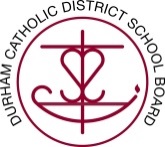 (As per Memo # HRAS1415-024)	October 2014	DECE name:School:DateLieu Time Accrued Amountof Lieu TimeAccruedReasonDate Lieu Time TakenAmountof Lieu TimeTakenDECE InitialsPrincipal InitialsTotal Lieu Time Hours Remaining